0121 331001*0*729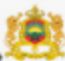 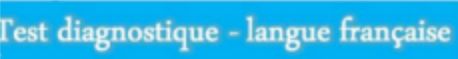 Académie:					Direction provinciale:Unite scolaire:				Niveau scolaire:2 A.E.PProfesseur:		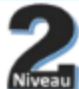 2022-20231/ J'entoure les"r._(2points)r	1	R	L	R	1	N	r	d2/ Je colorie les " I" en jaune. ( 2 points )m1a1mT1t3/Colorie tous les « a » en vert et tous les 《i»en rouge:(2 points)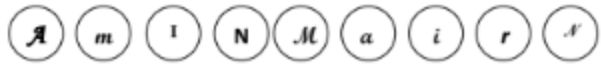 4/ J'entoure le mot où je vois (1): (1,5 points)MANIL -Nadia·livre- porte-école5/ J'entoure le mot où je vois (r) : ( 1,5 points )Tortue- moto-Rideau-gomme-crayon6/ Je relie les mêmes mots. (3 points )MARMITE*DINAR*CAMARADE**camarade*·dinarmarmite*dimanmavmite·camanade7/ Je colorie les voyelles en bleu		(2 points)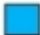 8/ Je complète.(2 points)9/Reproduis les lettres suivantes:(2 points)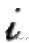 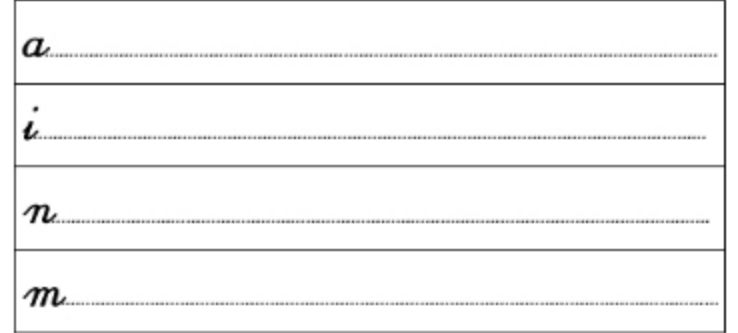 10/ J'écris à la minuscule cursive.(2 points)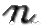 amine a une moto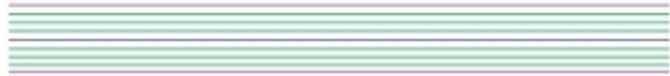 abcdefghijkImnopqrstuvwxyza0ie1r